ΜΕΡΑ 4Γράψε με μεγάλα γράμματα τις παρακάτω λέξεις. Δες ένα ένα τα γράμματα της λέξης και γράψε τα κεφαλαία της.μαμά……………………..μάνα……………………μανούλα……………………..μητέρα……………………αγάπη…………………..ΜΕΡΑ 5Η γιορτή της μητέρας γίνεται προς τιμή της μητρότητας και της μητέρας. Γιορτάζεται την δεύτερη Κυριακή του Μαΐου.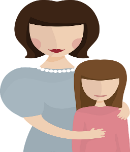 Οι δραστηριότητες που ακολουθούν αφορούν την γιορτή της μητέρας.Άκουσε το παραμύθι  Θα σε αγαπώ ό,τι και να γίνει . Είναι αφιερωμένο για τις μανούλες. Μιλάει για την ατελείωτη αγάπη που έχει η μαμά για το παιδί της. Που ό,τι και αν γίνει η μαμά το αγαπάει. Πατήστε  στον παρακάτω σύνδεσμο.https://www.youtube.com/watch?v=9SIy-OJ-vfw από Gliori DebiΑπάντα στις παρακάτω ερωτήσεις.Α. Σε ποια ζωάκια μεταμορφώθηκε το μικρό αλεπουδάκι για να δοκιμάσει την αγάπη της μαμάς του; Δείξε τα σωστά.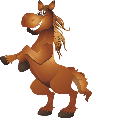 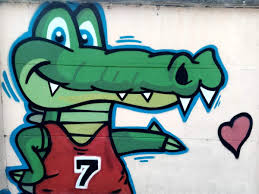 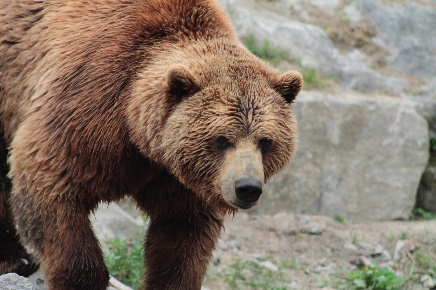 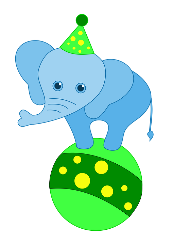 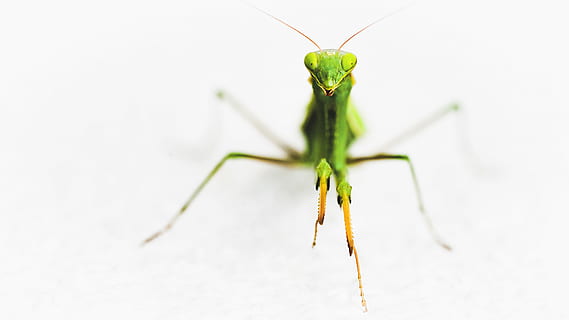 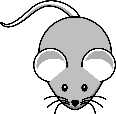 Β. Η αγάπη της μαμάς είναι σαν…… Δείξε το σωστό.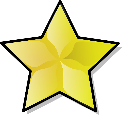 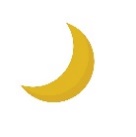 Φτιάξε μία ζωγραφιά για την μαμά σου.